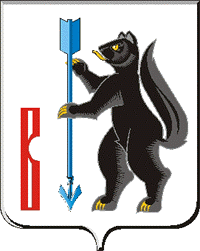 АДМИНИСТРАЦИЯГОРОДСКОГО ОКРУГА ВЕРХОТУРСКИЙП О С Т А Н О В Л Е Н И Еот 17 июля 2018г. № 603г. ВерхотурьеРешение о реализации бюджетных инвестицийНа основании статьи 79 Бюджетного кодекса Российской Федерации, Федерального закона от 06 октября 2003г. № 131-ФЗ «Об общих принципах организации местного самоуправления в Российской Федерации», пункта 31 части 1 статьи 93 Федерального закона от 05 апреля 2013г. № 44-ФЗ «О контрактной системе в сфере закупок товаров, работ, услуг для обеспечения государственных и муниципальных нужд», постановления Администрации городского округа Верхотурский от 17.07.2018г. № 602 «Об утверждении Порядка решений о подготовке и реализации бюджетных инвестиций за счет средств бюджета городского округа Верхотурский в объекты капитального строительства муниципальной собственности городского округа Верхотурский и (или) на приобретение объектов недвижимого имущества в муниципальную собственность городского округа Верхотурский», руководствуясь Уставом городского округа Верхотурский:ПОСТАНОВЛЯЮ:1. Предоставить бюджетную инвестицию на приобретение объектов недвижимого имущества в собственность городского округа Верхотурский:1) нежилое здание «Водогрейная газовая котельная с оборудованием, мощностью 8 МВт с наружными инженерными сетями, расположенная по адресу Свердловская область, Верхотурский район, поселок Привокзальный, улица Садовая, 2К», общей площадью 101,7 кв.м., кадастровый номер № 66:09:0201007:912»;2) иное сооружение (тепловая сеть) «Водогрейная газовая котельная, мощностью 8 МВт с наружными инженерными сетями, расположенная по адресу Свердловская область, Верхотурский район, поселок Привокзальный, улица Садовая, 2К», протяженностью 7,0 м., с кадастровым № 66:09:0201007:913;3) иное сооружение (кабельно-воздушная линия ВЛ-0,4кВ) «Водогрейная газовая котельная, мощностью 8 МВт с наружными инженерными сетями, расположенная по адресу Свердловская область, Верхотурский район, поселок Привокзальный, улица Садовая, 2К», протяженностью 9,0м., с кадастровым № 66:09:0201007:914;4) иное сооружение (хозяйственно-питьевой водовод) «Водогрейная газовая котельная, мощностью 8 МВт с наружными инженерными сетями, расположенная по адресу Свердловская область, Верхотурский район, поселок Привокзальный, улица Садовая, 2К», протяженностью 13,0м., с кадастровым № 66:09:0201007:915;5) иное сооружение (наружное водоотведение) «Водогрейная газовая котельная, мощностью 8 МВт с наружными инженерными сетями, расположенная по адресу Свердловская область, Верхотурский район, поселок Привокзальный, улица Садовая, 2К», протяженностью 13,0м., с кадастровым № 66:09:0201007:916.2. Закупку объектов недвижимого имущества в собственность городского округа Верхотурский произвести главному распорядителю бюджетных средств Администрации городского округа Верхотурский.3. Срок приобретения недвижимого имущества в собственность городского округа Верхотурский: 2018 год.4. Объем бюджетных инвестиций на приобретение недвижимого имущества в собственность городского округа Верхотурский 32 877 889 (тридцать два миллиона восемьсот семьдесят семь тысяч восемьсот восемьдесят девять) рублей 99 копеек (обоснование стоимости приобретения объектов недвижимого имущества прилагается).5. Контроль исполнения настоящего постановления оставляю за собой.Главагородского округа Верхотурский                                                          А.Г.Лиханов